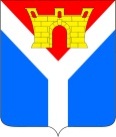 АДМИНИСТРАЦИЯ УСТЬ-ЛАБИНСКОГО ГОРОДСКОГО ПОСЕЛЕНИЯ  УСТЬ-ЛАБИНСКОГО РАЙОНА П О С Т А Н О В Л Е Н И Еот 28.11.2022							                                № 835 г. Усть-ЛабинскО внесении изменений в постановление администрации Усть-Лабинского городского поселения Усть-Лабинского района от 13 сентября 2017 года № 660 «Об утверждении муниципальной программы «Благоустройство территорий Усть-Лабинского городского поселения» на 2018-2024 гг»В соответствии с Федеральным законом от 06 октября 2003 г. № 131-ФЗ «Об общих принципах организации местного самоуправления в Российской Федерации», постановлением      Правительства    Российской    Федерации   от 10 февраля 2017 г. № 169 «Об утверждении Правил предоставления и распределения субсидий из федерального бюджета бюджетам субъектов Российской Федерации на поддержку государственных программ субъектов Российской Федерации и муниципальных программ формирования современной городской среды», постановлением   Правительства Российской Федерации  от 30 декабря 2017 г. №  1710 «Об утверждении государственной программы Российской Федерации «Обеспечение доступным и комфортным жильем и коммунальными услугами граждан Российской Федерации», Постановлением главы  администрации  (губернатора)  Краснодарского края от 18 ноября 2022 г. № 844 «О внесении изменений в некоторые нормативные правовые акты главы администрации (губернатора) Краснодарского края», решением Совета               Усть-Лабинского городского поселения  Усть-Лабинского района от 24 ноября 2022 г. №1 протокол № 45 «О внесении изменений в решение Совета                 Усть-Лабинского городского поселения Усть-Лабинского района от 20 декабря 2021 года № 3 протокол № 36 «О бюджете Усть-Лабинского городского поселения Усть-Лабинского района на 2022 год и на плановый период 2023 и 2024 годов», в целях повышения уровня благоустройства, создания комфортной и современной городской среды на территории  Усть-Лабинского  городского  поселения  Усть-Лабинского района п о с т а н о в л я ю:Внести       в       постановление     администрации        Усть-Лабинскогогородского поселения Усть-Лабинского района от 13 сентября 2017 г. № 660 «Об утверждении муниципальной программы «Благоустройство территорий Усть-Лабинского        городского      поселения»     на   2018-2024 гг» (с изменениями от 23 июня 2021 г. № 633) следующие изменения:1) в приложении  позицию     «Объемы     средств    бюджета     городского поселения и иных финансовых ресурсов на реализацию муниципальной   программы» Паспорта муниципальной программы изложить в следующей редакции:« 	   »;2) таблицу  изложить в следующей редакции:«											           Таблица             »;приложение    5    к    муниципальной    программе Усть-Лабинского городского  поселения  Усть-Лабинского  района «Благоустройство территорий Усть-Лабинского   городского   поселения»   на 2018-2024 гг» изложить в новой редакции согласно приложению 1 к настоящему постановлению;  приложение     6    к      муниципальной    программе     Усть-Лабинскогогородского поселения Усть-Лабинского района «Благоустройство территорий Усть-Лабинского городского поселения» на 2018-2024гг» изложить в новой редакции согласно приложению 2 к настоящему постановлению.2. Признать     утратившим     силу      постановление    администрации   Усть-Лабинского       городского       поселения      Усть-Лабинского       района от 16 июня 2022 г. № 397 «О внесении изменений в постановление администрации Усть-Лабинского городского поселения Усть-Лабинского района от 13 сентября 2017 года № 660 «Об утверждении муниципальной программы «Благоустройство территорий Усть-Лабинского городского поселения» на 2018-2024гг».3. Отделу по общим и   организационным   вопросам   администрации Усть-Лабинского городского поселения Усть-Лабинского района (Владимирова М.А.) разместить настоящее постановление на официальном сайте администрации Усть-Лабинского городского поселения Усть-Лабинского района в информационно-телекоммуникационной сети «Интернет».4. Настоящее постановление вступает в силу со дня его подписания.Глава Усть-Лабинскогогородского поселения Усть-Лабинского района					                 С.А. ГайнюченкоПРИЛОЖЕНИЕ 1к постановлению администрацииУсть-Лабинского городского поселенияУсть-Лабинского районаот 28.11.2022 № 835 «ПРИЛОЖЕНИЕ 5к муниципальной программе Усть-Лабинского городского поселения Усть-Лабинского района «Благоустройство территорий Усть-Лабинского городского поселения» на 2018-2024 гг»АДРЕСНЫЙ ПЕРЕЧЕНЬобщественных территорий для обеспечения реализации проекта муниципальной программы Усть-Лабинского городского поселения Усть-Лабинского района «Благоустройство территорий Усть-Лабинского городского поселения» на 2018-2024гг».Общественные территории на проведение работ по комплексному благоустройству на 2018-2024гг:													   ».Начальник отдела капитального строительстваадминистрации Усть-Лабинского городского поселения Усть-Лабинского района                                                    Д.А. Бондарь                                   Приложение 2к постановлению администрацииУсть-Лабинского городского поселения Усть-Лабинского районаот 28.11.2022 № 835 «ПРИЛОЖЕНИЕ 6к муниципальной программе Усть-Лабинского городского поселения Усть-Лабинского района «Благоустройство территорий Усть-Лабинского городского поселения» на 2018-2024гг»Перечень основных мероприятий муниципальной программы «Благоустройство территорий Усть-Лабинского городского поселения» на 2018-2024 гг»».Начальник отдела капитального строительства администрации Усть-Лабинского городскогопоселения Усть-Лабинского района                                                                        					  Д.А. БондарьГоды реализациивсегов разрезе источников финансированияв разрезе источников финансированияв разрезе источников финансированияв разрезе источников финансированияГоды реализациивсегофедеральный бюджеткраевой бюджетместный бюджетвнебюджетные источники201814543,49401,52968,82173,10201911953,87556,7314,94082,22300,0202028766,524302,01012,63452,03000,0202130181,725497,51062,43621,83000,02022 всего,в том числе:1.1.«Мероприятия по реализации программ формирования современной городской среды»1.2. краевое софинансирвание 1.3.«Создание комфортной городской среды в малых городах и исторических поселениях – победителях Всероссийского конкурса лучших проектов создания комфортной городской среды»1.4. «Создание комфортной городской среды в малых городах и исторических поселениях – победителях Всероссийского конкурса лучших проектов создания комфортной городской среды за счет средств резервного фонда Правительства Российской Федерации»152796,329262,425763,585 020,412 750,0106628,123878,1070 000,012 750,022893,8994,921898,90023274,44389,43864,615020,403000,0202352 461,033315,91388,217 756,93000,0202473233,659758,62489,910985,10Всего363936,4266460,332130,665 345,514300,0расходы, связанные с реализацией проектов или программ расходы, связанные с реализацией проектов или программ расходы, связанные с реализацией проектов или программ расходы, связанные с реализацией проектов или программ расходы, связанные с реализацией проектов или программ расходы, связанные с реализацией проектов или программ 201814543,49401,52968,82173,10201911953,87556,7314,94082,22300,0202028766,524302,01012,63452,03000,0202130181,725497,51062,43621,813000,02022 всего,в том числе:1.1.«Мероприятия по реализации программ формирования современной городской среды»1.2. краевое софинансирвание 1.3.«Создание комфортной городской среды в малых городах и исторических поселениях – победителях Всероссийского конкурса лучших проектов создания комфортной городской среды»1.4. «Создание комфортной городской среды в малых городах и исторических поселениях – победителях Всероссийского конкурса лучших проектов создания комфортной городской среды за счет средств резервного фонда Правительства Российской Федерации»152796,329262,425763,585 020,412 750,0106628,123878,1070 000,012 750,022893,8994,921898,90023274,44389,43864,615020,403000,0202352461,033315,91388,217756,93000,0202473233,659758,62489,910985,10Всего363936,4266460,332130,665345,514300,0Годы реализацииОбъёмы финансирования, тыс. рублейОбъёмы финансирования, тыс. рублейОбъёмы финансирования, тыс. рублейОбъёмы финансирования, тыс. рублейОбъёмы финансирования, тыс. рублейГоды реализацииВсегоВ разрезе источников финансированияВ разрезе источников финансированияВ разрезе источников финансированияВ разрезе источников финансированияГоды реализацииВсегоМестный БюджетКраевой БюджетФедеральный БюджетВнебюджетные источники123456Основное мероприятие № 1 «Благоустройство общественной территории», в том числе:Основное мероприятие № 1 «Благоустройство общественной территории», в том числе:Основное мероприятие № 1 «Благоустройство общественной территории», в том числе:Основное мероприятие № 1 «Благоустройство общественной территории», в том числе:Основное мероприятие № 1 «Благоустройство общественной территории», в том числе:Основное мероприятие № 1 «Благоустройство общественной территории», в том числе:1.1 «Мероприятия по реализации программ формирования современной городской среды» 1.1 «Мероприятия по реализации программ формирования современной городской среды» 1.1 «Мероприятия по реализации программ формирования современной городской среды» 1.1 «Мероприятия по реализации программ формирования современной городской среды» 1.1 «Мероприятия по реализации программ формирования современной городской среды» 1.1 «Мероприятия по реализации программ формирования современной городской среды» 20187 265,61 238,11 446,64 580,90201910 625,92 754,3314,97 556,72300,0202028 766,53 452,01 012,624 302,03000,0202130 181,73 621,81 062,425 497,53000,02022 29 262,44 389,4994,923 878,13000,0202352461,017756,91388,233 315,93000,0202473 233,610 985,1 2 489,9 59 758,6 0«Мероприятия по реализации программ формирования современной городской среды» (краевое софинансирование)«Мероприятия по реализации программ формирования современной городской среды» (краевое софинансирование)«Мероприятия по реализации программ формирования современной городской среды» (краевое софинансирование)«Мероприятия по реализации программ формирования современной городской среды» (краевое софинансирование)«Мероприятия по реализации программ формирования современной городской среды» (краевое софинансирование)«Мероприятия по реализации программ формирования современной городской среды» (краевое софинансирование)2018000002019000002020000002021000002022 25 763,53 864,621 898,9002023000002024000001.3. «Создание комфортной городской среды в малых городах и исторических поселениях – победителях Всероссийского конкурса лучших проектов создания комфортной городской среды»1.3. «Создание комфортной городской среды в малых городах и исторических поселениях – победителях Всероссийского конкурса лучших проектов создания комфортной городской среды»1.3. «Создание комфортной городской среды в малых городах и исторических поселениях – победителях Всероссийского конкурса лучших проектов создания комфортной городской среды»1.3. «Создание комфортной городской среды в малых городах и исторических поселениях – победителях Всероссийского конкурса лучших проектов создания комфортной городской среды»1.3. «Создание комфортной городской среды в малых городах и исторических поселениях – победителях Всероссийского конкурса лучших проектов создания комфортной городской среды»1.3. «Создание комфортной городской среды в малых городах и исторических поселениях – победителях Всероссийского конкурса лучших проектов создания комфортной городской среды»201800000201900000202000000202100000202285 020,415020,4070 000,002023000002024000001.4. «Создание комфортной городской среды в малых городах и исторических поселениях – победителях Всероссийского конкурса лучших проектов создания комфортной городской среды за счет средств резервного фонда Правительства Российской Федерации»1.4. «Создание комфортной городской среды в малых городах и исторических поселениях – победителях Всероссийского конкурса лучших проектов создания комфортной городской среды за счет средств резервного фонда Правительства Российской Федерации»1.4. «Создание комфортной городской среды в малых городах и исторических поселениях – победителях Всероссийского конкурса лучших проектов создания комфортной городской среды за счет средств резервного фонда Правительства Российской Федерации»1.4. «Создание комфортной городской среды в малых городах и исторических поселениях – победителях Всероссийского конкурса лучших проектов создания комфортной городской среды за счет средств резервного фонда Правительства Российской Федерации»1.4. «Создание комфортной городской среды в малых городах и исторических поселениях – победителях Всероссийского конкурса лучших проектов создания комфортной городской среды за счет средств резервного фонда Правительства Российской Федерации»1.4. «Создание комфортной городской среды в малых городах и исторических поселениях – победителях Всероссийского конкурса лучших проектов создания комфортной городской среды за счет средств резервного фонда Правительства Российской Федерации»201800000201900000202000000202100000202212 750,00012 750,00202300000202400000Всего по основному мероприятию № 1355 330,763082,630608,4261639,714300,0Основное мероприятие № 2 «Благоустройство дворовой территории»Основное мероприятие № 2 «Благоустройство дворовой территории»Основное мероприятие № 2 «Благоустройство дворовой территории»Основное мероприятие № 2 «Благоустройство дворовой территории»Основное мероприятие № 2 «Благоустройство дворовой территории»Основное мероприятие № 2 «Благоустройство дворовой территории»20187 277,8934,91 522,24 820,6 020191 327,91 327,9 00  02020 00 0 0  02021 0 0 0 0 02022 0 0 00  02023 0 0 0 0 020240  0 0 0 0Всего по основному мероприятию № 28 605,72 262,81 522,24 820,6 0Общий объем финансирования по муниципальной программеОбщий объем финансирования по муниципальной программеОбщий объем финансирования по муниципальной программеОбщий объем финансирования по муниципальной программеОбщий объем финансирования по муниципальной программеОбщий объем финансирования по муниципальной программе201814 543,42 173,12 968,89 401,50 201911 953,84 082,2314,97 556,7 2300,0202028 766,53 452,01 012,624 302,0 3000,0202130 181,73 621,81 062,425 497,5 3000,02022152796,323 274,422893,8106628,1 3000,0202352 461,017756,91 388,233 315,9 3000,0202473 233,610 985,1 2 489,9 59 758,6  0Всего по программе363 936,465 345,532130,6266 460,3 14300,0№ п\пАдрес общественной территорииПериод благоустройства, (год)1Ул. Ленина от ул. Советской до ул. Красной2018 г.2Сквер по ул. Центральной между ул. Тульской и ул. Победы в г. Усть-Лабинске2019 г.3Ул. Ленина, д. 64 Е (внебюджет)2019 г.4Ул. Комсомольская, д. 49 (внебюджет)2019 г.5Ул. Коммунистическая, д. 264 (внебюджет)2019 г.6Ул. Свердлова, д. 90 (внебюджет)2019 г.7Ул. Д. Бедного, д. 236 (внебюджет)2019 г.8Ул. Ленина от ул. Красной до ул. Вокзальной (нечетная сторона)2020 г.9Ул. Красная, 278 (внебюджет)2020 г.10Ул. Красная, 280 (внебюджет)2020 г.11Ул. Красная, 282 (внебюджет)2020 г.12Ул. Красноармейская, 2 (внебюджет)2020 г.13Ул. Ленина, 32 (внебюджет)2020 г.14Ул. К. Маркса, 195 (внебюджет)2020 г.15Городской парк культуры и отдыха, расположенный по адресу: Краснодарский край, Усть-Лабинский район, г. Усть-Лабинск, ул. Ленина, 17 (1 этап)2021 г.16Городской парк культуры и отдыха, расположенный по адресу: Краснодарский край, Усть-Лабинский район, г. Усть-Лабинск, ул. Ленина, 17 (2 этап)2022 г.17Ул. Ободовского, 27 (внебюджет)2022 г.18Ул. Красная, 187 (внебюджет)2022 г.19Ул. Красная, 176 А (внебюджет)2022 г.20Ул. Красная, 228 (внебюджет)2022 г.21Проект благоустройства парковой зоны озера Копытце в г. Усть-Лабинск, Краснодарского края2022 г.22Благоустройство общественной территории по ул. Агаркова от ул. Ободовского до ул. Красная2022 г.23Благоустройство общественной территории по ул. Ленина от ул. Красной до ул. Вокзальной (четная сторона)2023 г.24Общественная территория №1 (внебюджет/бюджет)2023 г.25Общественная территория №2 (внебюджет/бюджет)2023 г.26Общественная территория №3 (внебюджет/бюджет)2023 г.27Общественная территория №4 (внебюджет/бюджет)2023 г.28Общественная территория №5 (внебюджет/бюджет)2023 г.29Сквер по ул. Ленина, 68 и ул. Ленина, 702024 г.30Сквер расположенный вдоль автотрассы А-160, ул. Д. Бедного и ул. Южная2024 г.31Благоустройство общественной территории по ул. Д. Бедного от ул. Артиллерийской до ул. Крепостной2024 г.32Сквер по ул. Ленина. 33 А2024 г.33Благоустройство общественной территории по ул. Вольная от ул. П.Форостинова до автотрассы Р-2502024 г.34Смотровая площадка по ул. Артиллерийская, в районе дома № 22024 г.35Сквер на пересечении ул. Заполотняная и ул. Строительная2024 г.36Сквер в 302 кв по ул. П. Форостинова2024 г.37Сквер на ул. Ленина, 64Б2024 г.38Сквер по ул. Пионерская в районе дома № 3292024 г.39Сквер на пересечении ул. Красноармейская и ул. Каштановая2024 г.40Сквер на пересечении ул.Красноармейская и ул. Вольная2024 г.41Сквер по ул. Монтажная в районе дома № 12024 г.42Сквер по ул. Красной,  в районе дома № 315 А2024 г.43Общественная территория №1 (внебюджет/бюджет)2024 г.44Общественная территория №2 (внебюджет/бюджет)2024 г.45Общественная территория №3 (внебюджет/бюджет)2024 г.46Общественная территория №4 (внебюджет/бюджет)2024 г.№ п/пНаименование мероприятияИсточники финансированияОбъём финансирования, всего (тыс. руб.)В том числе по годамВ том числе по годамВ том числе по годамВ том числе по годамВ том числе по годамВ том числе по годамВ том числе по годамНепосредственный результат реализации мероприятияУчастник муниципальной программы№ п/пНаименование мероприятияИсточники финансированияОбъём финансирования, всего (тыс. руб.)201820192020202120222023202412345678910111213Отдельные мероприятия муниципальной программы «Благоустройство территории Усть-Лабинского городского поселения»Отдельные мероприятия муниципальной программы «Благоустройство территории Усть-Лабинского городского поселения»Отдельные мероприятия муниципальной программы «Благоустройство территории Усть-Лабинского городского поселения»Отдельные мероприятия муниципальной программы «Благоустройство территории Усть-Лабинского городского поселения»Отдельные мероприятия муниципальной программы «Благоустройство территории Усть-Лабинского городского поселения»Отдельные мероприятия муниципальной программы «Благоустройство территории Усть-Лабинского городского поселения»Отдельные мероприятия муниципальной программы «Благоустройство территории Усть-Лабинского городского поселения»Отдельные мероприятия муниципальной программы «Благоустройство территории Усть-Лабинского городского поселения»Отдельные мероприятия муниципальной программы «Благоустройство территории Усть-Лабинского городского поселения»Отдельные мероприятия муниципальной программы «Благоустройство территории Усть-Лабинского городского поселения»Отдельные мероприятия муниципальной программы «Благоустройство территории Усть-Лабинского городского поселения»Отдельные мероприятия муниципальной программы «Благоустройство территории Усть-Лабинского городского поселения»Отдельные мероприятия муниципальной программы «Благоустройство территории Усть-Лабинского городского поселения»1.1Благоустройство общественной территорииМестный бюджет65 345,52173,14082,23 452,03 621,823 274,417756,910985,1 1.1Благоустройство общественной территорииКраевой бюджет32130,62968,8314,91 012,61 062,422893,81388,22489,9 1.1Благоустройство общественной территорииФедеральный бюджет266460,39 401,57 556,724 302,025 497,5106628,133315,959758,6 1.1Благоустройство общественной территориивсего363936,414543,411953,828766,630181,7152796,352461,073233,6 1.1.1Поддержка муниципальных программ формирования современной городской средывсего363936,414543,411953,828766,530181,7152796,352461,073233,6Благоустроенные территории (год/шт.):2018 / 1 2019/6 2020/7 2021/1 .2022/72023/62024/18Администрация Усть-Лабинского городского поселения1.1.1Поддержка муниципальных программ формирования современной городской средыМестный бюджет65345,52173,14082,23452,03621,823274,417756,910985,1Благоустроенные территории (год/шт.):2018 / 1 2019/6 2020/7 2021/1 .2022/72023/62024/18Администрация Усть-Лабинского городского поселения1.1.1Поддержка муниципальных программ формирования современной городской средыКраевой бюджет32130,62968,8314,91012,61062,422893,81388,22489,9Благоустроенные территории (год/шт.):2018 / 1 2019/6 2020/7 2021/1 .2022/72023/62024/18Администрация Усть-Лабинского городского поселения1.1.1Поддержка муниципальных программ формирования современной городской средыФедеральный бюджет266460,39401,57556,724302,025497,5106628,133315,959758,6Благоустроенные территории (год/шт.):2018 / 1 2019/6 2020/7 2021/1 .2022/72023/62024/18Администрация Усть-Лабинского городского поселения1.1.1.1Мероприятия по реализации программ формирования современной городской среды Всего240402,514543,411953,828766,530181,729262,452461,073233,6Благоустроенные территории (год/шт.):2018 / 1 2019/6 2020/7 2021/1 .2022/62023/62024/18Администрация Усть-Лабинского городского поселения1.1.1.1Мероприятия по реализации программ формирования современной городской среды Местный бюджет46460,52173,14082,23452,03621,84389,417756,910985,1Благоустроенные территории (год/шт.):2018 / 1 2019/6 2020/7 2021/1 .2022/62023/62024/18Администрация Усть-Лабинского городского поселения1.1.1.1Мероприятия по реализации программ формирования современной городской среды Краевой бюджет10231,72968,8314,91012,61062,4994,91388,22489,9Благоустроенные территории (год/шт.):2018 / 1 2019/6 2020/7 2021/1 .2022/62023/62024/18Администрация Усть-Лабинского городского поселения1.1.1.1Мероприятия по реализации программ формирования современной городской среды Федеральный бюджет183710,39401,57556,724302,025497,523878,133315,959758,6Благоустроенные территории (год/шт.):2018 / 1 2019/6 2020/7 2021/1 .2022/62023/62024/18Администрация Усть-Лабинского городского поселения1.1.1.2Мероприятия по реализации программ формирования современной городской среды (краевое софинансирование)Всего25763,5000025763,500Благоустроенный территории (год/шт.):2018 / 0 2019/0 2020/0 2021/0 .2022/12023/02024/0Администрация Усть-Лабинского городского поселения1.1.1.2Мероприятия по реализации программ формирования современной городской среды (краевое софинансирование)Местный бюджет3864,600003864,600Благоустроенный территории (год/шт.):2018 / 0 2019/0 2020/0 2021/0 .2022/12023/02024/0Администрация Усть-Лабинского городского поселения1.1.1.2Мероприятия по реализации программ формирования современной городской среды (краевое софинансирование)Краевой бюджет21898,9000021898,900Благоустроенный территории (год/шт.):2018 / 0 2019/0 2020/0 2021/0 .2022/12023/02024/0Администрация Усть-Лабинского городского поселения1.1.1.2Мероприятия по реализации программ формирования современной городской среды (краевое софинансирование)Федеральный бюджет00000000Благоустроенный территории (год/шт.):2018 / 0 2019/0 2020/0 2021/0 .2022/12023/02024/0Администрация Усть-Лабинского городского поселения1.1.1.3Создание комфортной городской среды в малых городах и исторических поселениях – победителях Всероссийского конкурса лучших проектов создания комфортной городской средыВсего85 020,4000085 020,400Благоустроенный территории (год/шт.):2018 / 0 2019/0 2020/0 2021/0 .2022/12023/02024/0Администрация Усть-Лабинского городского поселения1.1.1.3Создание комфортной городской среды в малых городах и исторических поселениях – победителях Всероссийского конкурса лучших проектов создания комфортной городской средыМестный бюджет15020,4000015020,400Благоустроенный территории (год/шт.):2018 / 0 2019/0 2020/0 2021/0 .2022/12023/02024/0Администрация Усть-Лабинского городского поселения1.1.1.3Создание комфортной городской среды в малых городах и исторических поселениях – победителях Всероссийского конкурса лучших проектов создания комфортной городской средыКраевой бюджет00000000Благоустроенный территории (год/шт.):2018 / 0 2019/0 2020/0 2021/0 .2022/12023/02024/0Администрация Усть-Лабинского городского поселения1.1.1.3Создание комфортной городской среды в малых городах и исторических поселениях – победителях Всероссийского конкурса лучших проектов создания комфортной городской средыФедеральный бюджет70 000,0000070 000,000Благоустроенный территории (год/шт.):2018 / 0 2019/0 2020/0 2021/0 .2022/12023/02024/0Администрация Усть-Лабинского городского поселения1.1.1.4Создание комфортной городской среды в малых городах и исторических поселениях – победителях Всероссийского конкурса лучших проектов создания комфортной городской среды за счет средств резервного фонда Правительства Российской ФедерацииВсего12 750,0000012 750,000Благоустроенный территории (год/шт.):2018 / 0 2019/0 2020/0 2021/0 .2022/12023/02024/0Администрация Усть-Лабинского городского поселения1.1.1.4Создание комфортной городской среды в малых городах и исторических поселениях – победителях Всероссийского конкурса лучших проектов создания комфортной городской среды за счет средств резервного фонда Правительства Российской ФедерацииМестный бюджет00000000Благоустроенный территории (год/шт.):2018 / 0 2019/0 2020/0 2021/0 .2022/12023/02024/0Администрация Усть-Лабинского городского поселения1.1.1.4Создание комфортной городской среды в малых городах и исторических поселениях – победителях Всероссийского конкурса лучших проектов создания комфортной городской среды за счет средств резервного фонда Правительства Российской ФедерацииКраевой бюджет00000000Благоустроенный территории (год/шт.):2018 / 0 2019/0 2020/0 2021/0 .2022/12023/02024/0Администрация Усть-Лабинского городского поселения1.1.1.4Создание комфортной городской среды в малых городах и исторических поселениях – победителях Всероссийского конкурса лучших проектов создания комфортной городской среды за счет средств резервного фонда Правительства Российской ФедерацииФедеральный бюджет12 750,0000012 750,000Благоустроенный территории (год/шт.):2018 / 0 2019/0 2020/0 2021/0 .2022/12023/02024/0Администрация Усть-Лабинского городского поселения1.1.2Изготовление дизайн-проектоввсего542,6343,0199,600000Изготовленные и согласованные с департаментом архитектуры КК дизайн-проектыАдминистрация Усть-Лабинского городского поселения1.1.2Изготовление дизайн-проектовМестный бюджет542,6343,0199,600000Изготовленные и согласованные с департаментом архитектуры КК дизайн-проектыАдминистрация Усть-Лабинского городского поселения1.1.2Изготовление дизайн-проектовКраевой бюджет 00 0 00000Изготовленные и согласованные с департаментом архитектуры КК дизайн-проектыАдминистрация Усть-Лабинского городского поселения1.1.2Изготовление дизайн-проектовФедеральный бюджет 0 00 00000Изготовленные и согласованные с департаментом архитектуры КК дизайн-проектыАдминистрация Усть-Лабинского городского поселения1.1.3 Изготовление проектно-сметной документациивсего1 296,9 01 296,9 00000Изготовленная сметная (проектно-сметная) документацияАдминистрация Усть-Лабинского городского поселения1.1.3 Изготовление проектно-сметной документацииМестный бюджет1 296,9 01 296,90 0000Изготовленная сметная (проектно-сметная) документацияАдминистрация Усть-Лабинского городского поселения1.1.3 Изготовление проектно-сметной документацииКраевой бюджет0  0 00 0 000Изготовленная сметная (проектно-сметная) документацияАдминистрация Усть-Лабинского городского поселения1.1.3 Изготовление проектно-сметной документацииФедеральный бюджет 00 0 0 0 000Изготовленная сметная (проектно-сметная) документацияАдминистрация Усть-Лабинского городского поселения1.1.4Прохождение государственной экспертизывсего44,010,034,000000Положительное заключение  государственной экспертизыАдминистрация Усть-Лабинского городского поселения1.1.4Прохождение государственной экспертизыМестный бюджет44,010,034,000000Положительное заключение  государственной экспертизыАдминистрация Усть-Лабинского городского поселения1.1.4Прохождение государственной экспертизыКраевой бюджет00000000Положительное заключение  государственной экспертизыАдминистрация Усть-Лабинского городского поселения1.1.4Прохождение государственной экспертизыФедеральный бюджет 00 0 00000Положительное заключение  государственной экспертизыАдминистрация Усть-Лабинского городского поселения1.1.5Оказание услуг по строительному надзорувсего157,310,0147,300000Строительный надзор и контроль качества в ходе выполнения работ и в процессе их приемкиАдминистрация Усть-Лабинского городского поселения1.1.5Оказание услуг по строительному надзоруМестный бюджет157,310,0147,300000Строительный надзор и контроль качества в ходе выполнения работ и в процессе их приемкиАдминистрация Усть-Лабинского городского поселения1.1.5Оказание услуг по строительному надзоруКраевой бюджет00000000Строительный надзор и контроль качества в ходе выполнения работ и в процессе их приемкиАдминистрация Усть-Лабинского городского поселения1.1.5Оказание услуг по строительному надзоруФедеральный бюджет00000000Строительный надзор и контроль качества в ходе выполнения работ и в процессе их приемкиАдминистрация Усть-Лабинского городского поселения1.1.6Изготовление печатной продукциивсего56,353,23,100000Наличие печатной продукции для рейтингового голосованияАдминистрация Усть-Лабинского городского поселения1.1.6Изготовление печатной продукцииМестный бюджет56,353,23,100000Наличие печатной продукции для рейтингового голосованияАдминистрация Усть-Лабинского городского поселения1.1.6Изготовление печатной продукцииКраевой бюджет 00 0 0 000Наличие печатной продукции для рейтингового голосованияАдминистрация Усть-Лабинского городского поселения1.1.6Изготовление печатной продукцииФедеральный бюджет00000000Наличие печатной продукции для рейтингового голосованияАдминистрация Усть-Лабинского городского поселения1.2 Благоустройство дворовой территорииМестный бюджет2 262,8934,91 327,9000001.2 Благоустройство дворовой территорииКраевой бюджет1 522,21 522,20 000001.2 Благоустройство дворовой территорииФедеральный бюджет4 820,64 820,60000001.2 Благоустройство дворовой территориивсего8 605,67 277,81 327,9000001.2.1Поддержка муниципальных программ формирования современной городской средывсего7 207,87 207,8000000Благоустроенная в 2018 году 1 дворовая территорияАдминистрация Усть-Лабинского городского поселения1.2.1Поддержка муниципальных программ формирования современной городской средыМестный бюджет864,9864,9000000Благоустроенная в 2018 году 1 дворовая территорияАдминистрация Усть-Лабинского городского поселения1.2.1Поддержка муниципальных программ формирования современной городской средыКраевой бюджет1 522,21 522,2000000Благоустроенная в 2018 году 1 дворовая территорияАдминистрация Усть-Лабинского городского поселения1.2.1Поддержка муниципальных программ формирования современной городской средыФедеральный бюджет4 820,64 820,6000000Благоустроенная в 2018 году 1 дворовая территорияАдминистрация Усть-Лабинского городского поселения1.2.2 Изготовление дизайн-проектов всего60,060,0000000Изготовленные и согласованные с департаментом архитектуры КК дизайн-проектыАдминистрация Усть-Лабинского городского поселения1.2.2 Изготовление дизайн-проектов Местный бюджет60,060,0000000Изготовленные и согласованные с департаментом архитектуры КК дизайн-проектыАдминистрация Усть-Лабинского городского поселения1.2.2 Изготовление дизайн-проектов Краевой бюджет00 000000Изготовленные и согласованные с департаментом архитектуры КК дизайн-проектыАдминистрация Усть-Лабинского городского поселения1.2.2 Изготовление дизайн-проектов Федеральный бюджет00000000Изготовленные и согласованные с департаментом архитектуры КК дизайн-проектыАдминистрация Усть-Лабинского городского поселения1.2.3 Изготовление проектно-сметной документациивсего00000000Изготовленная сметная (проектно-сметная) документацияАдминистрация Усть-Лабинского городского поселения1.2.3 Изготовление проектно-сметной документацииМестный бюджет00000000Изготовленная сметная (проектно-сметная) документацияАдминистрация Усть-Лабинского городского поселения1.2.3 Изготовление проектно-сметной документацииКраевой бюджет00000000Изготовленная сметная (проектно-сметная) документацияАдминистрация Усть-Лабинского городского поселения1.2.3 Изготовление проектно-сметной документацииФедеральный бюджет00000000Изготовленная сметная (проектно-сметная) документацияАдминистрация Усть-Лабинского городского поселения1.2.4Прохождение государственной экспертизывсего10,010,0000000Положительное заключение  государственной экспертизыАдминистрация Усть-Лабинского городского поселения1.2.4Прохождение государственной экспертизыМестный бюджет10,010,0000000Положительное заключение  государственной экспертизыАдминистрация Усть-Лабинского городского поселения1.2.4Прохождение государственной экспертизыКраевой бюджет00000000Положительное заключение  государственной экспертизыАдминистрация Усть-Лабинского городского поселения1.2.4Прохождение государственной экспертизыФедеральный бюджет00000000Положительное заключение  государственной экспертизыАдминистрация Усть-Лабинского городского поселения1.2.5 Изготовление и монтаж малых архитектурных формвсего1 327,901 327,900000Малые архитектурные формы изготовлены и установленыАдминистрация Усть-Лабинского городского поселения1.2.5 Изготовление и монтаж малых архитектурных формМестный бюджет1 327,901 327,900000Малые архитектурные формы изготовлены и установленыАдминистрация Усть-Лабинского городского поселения1.2.5 Изготовление и монтаж малых архитектурных формКраевой бюджет 000 00000Малые архитектурные формы изготовлены и установленыАдминистрация Усть-Лабинского городского поселения1.2.5 Изготовление и монтаж малых архитектурных формФедеральный бюджет00000000Малые архитектурные формы изготовлены и установленыАдминистрация Усть-Лабинского городского поселения1.2.6Оказание услуг по строительному надзорувсего00000000Строительный надзор и контроль качества в ходе выполнения работ и в процессе их приемкиАдминистрация Усть-Лабинского городского поселения1.2.6Оказание услуг по строительному надзоруМестный бюджет00000000Строительный надзор и контроль качества в ходе выполнения работ и в процессе их приемкиАдминистрация Усть-Лабинского городского поселения1.2.6Оказание услуг по строительному надзоруКраевой бюджет00000000Строительный надзор и контроль качества в ходе выполнения работ и в процессе их приемкиАдминистрация Усть-Лабинского городского поселения1.2.6Оказание услуг по строительному надзоруФедеральный бюджет00000000Строительный надзор и контроль качества в ходе выполнения работ и в процессе их приемкиАдминистрация Усть-Лабинского городского поселенияИТОГО по программевсего363936,414 543,411 953,828 766,530 181,7152796,352461,073233,6 ИТОГО по программеМестный бюджет65345,52 173,14 082,23 452,03 621,823274,417756,910985,1ИТОГО по программеКраевой бюджет32130,62 968,8314,91 012,61 062,422893,81388,22489,9 ИТОГО по программеФедеральный бюджет266460,39 401,57 556,724 302,025 497,5106628,133315,959758,6